Главные методы воспитания в семье – этоПример;Общее времяпрепровождение;Поддержка ребенка в разных делах, в решении проблем; Вовлечение ребенка в разные виды деятельности в семье и вне ее.    Ребёнка с самого рождения должна окружать родительская любовь, а модель отношений к людям, принятые в семье – их принятие или дружелюбное отношение к ним или подозрительность и недоверие – формируют толерантность ребёнка.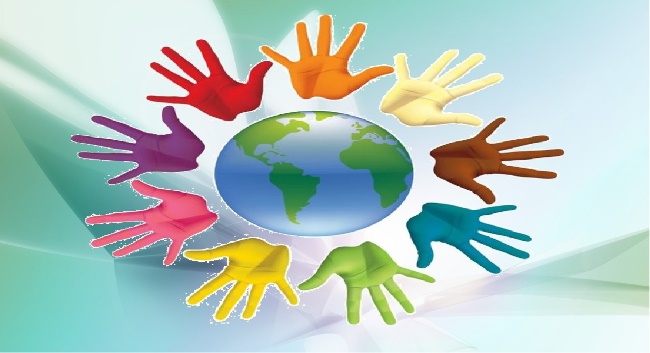 Если каждый будет друг к другу терпим,то вместе мы сделаем толерантным наш мир!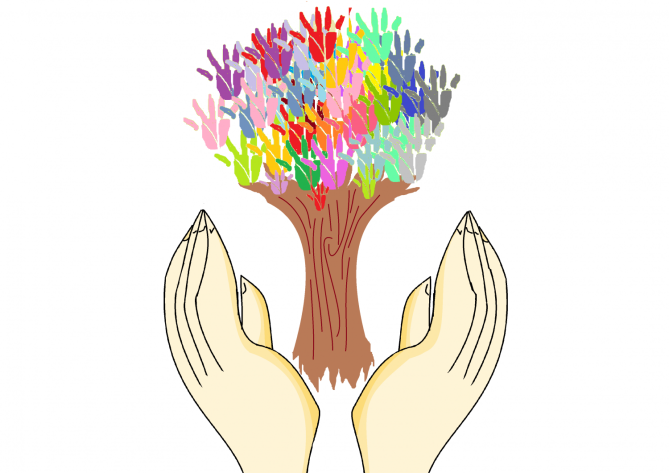 МА ДОУ Боровский детский сад «Журавушка»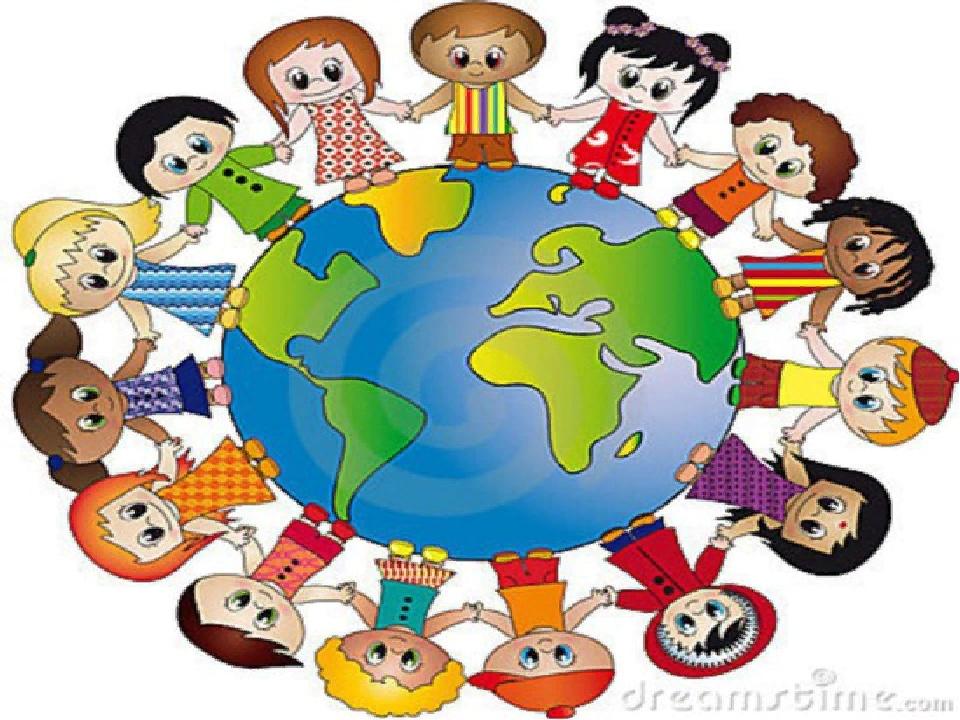 Буклет для родителей«Воспитание толерантной личности»Воспитатель: Гохман В.В.Мы живем в огромном мире. Нас окружают разные люди. Каждый день мы видим множество новых, незнакомых лиц. Кого-то замечаем  в толпе, а кого-то нет. Мы не задумываемся, что все люди уникальны: абсолютно одинаковых нет. Все имеют интересы, принципы, желания, цели. Люди выглядят по-разному: по-разному одеваются, по-разному общаются.   Мы должны стараться уважать индивидуальность каждого человека,  должны жить и понимать друг друга. Что же такое толерантность?Понятие толерантности формировалось на протяжении многих веков, и этот процесс продолжается до сих пор. Накапливая разносторонние значения, термин "толерантность" стремится соответствовать действительности, в которой многообразные проявления нетерпимости требуют новых средств  преодоления. 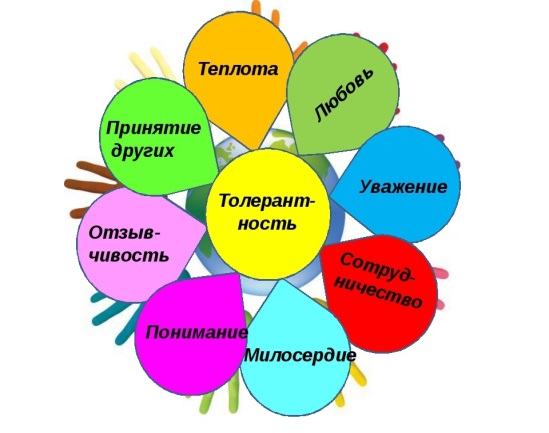 Черты толерантной личности: терпение; умение владеть собой; доверие; чуткость; снисходительность; расположение к другим; терпимость к различиям; доброжелательность; гуманизм; любознательность; умение слушать;альтруизм.Правила воспитания толерантной личностиНе обижать своего ребенка;Выслушивать мнение своего ребенка и считаться с ним;Уметь договариваться без ссор и разрушительных конфликтов;Нельзя унижать достоинство ребенка – игнорировать его, проявлять не уважение к его увлечениям и т.п.;От того, какой тип воспитания преобладает в семье, зависит, каким вырастет человек.